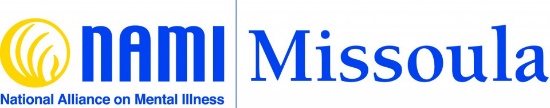 Quick List: Essential Phone Numbers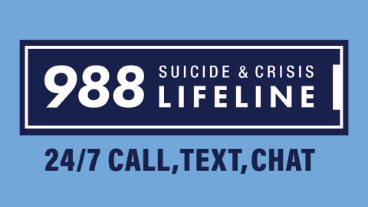 (Montana numbers require 1-406) 988: Crisis Prevention Line (or text MT to 741 741)911: Emergencies211: Missoula County Services and Information LineAll Nations Health Center: 829-9515Community Medical Center: (406) 728-4100Missoula Aging and Disability Services: 728-7682Missoula County Sheriff: 258-4810Missoula County Suicide Prevention Office: (406) 258-3881Missoula Crisis Response Team: (406) 532-9710Missoula Police (non-emergency): 552-6300Montana Division of Addictive and Mental Disorders (AMDD): 444-3964Montana Warm Line: 1-877-688-3377 (no 1-406 prefix needed)  NAMI Missoula: 880-1013NAMI Montana: 406-443-7871NAMI National Helpline: 1-800-950-6264 (no 1-406 prefix needed)Partnership Health Center: 258-4789Poverello Center: 728-1809Providence Center: 327-3200Providence “Urgent Care” clinic: (406) 327-3034Salvation Army: 549-0710St. Patrick Hospital: 543-7271Summit Independent Living Center: 728-1630Tamarack Grief Resource Center: 541-8472Three Rivers Mental Health: 830-3294UM Curry Counseling Center: 243-2122Warm Springs State Hospital: 693-7000Western Montana Mental Health Center: 532-9700Winds of Change Mental Health Center: 541-4673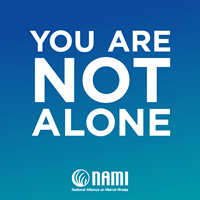 